Child’s Name: _______________________________________    Birthday: ________________________  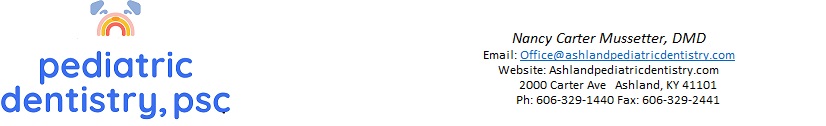 Concerns: ____________________________________________________________________________Is your child adopted? □ Yes  □ No           Who has custody of child: ______________________________Child lives with: _______________________________________________________________________Home phone: __________________________  Cell phone: ____________________________________Home Address: ____________________________________________ Home Phone: ________________City: ____________________________ State: ________  Zip: _____________We have Therapy Dogs, Rosie (Golden Doodle) & Theo (Schnauzer), in our office.  Please list any concerns you may have.____________________________________________________________________________________Child’s Pediatrician: _____________________              Immunization up to date? List any medications your child is currently taking: ____________________________________________Is your child allergic to any medications? ____  If yes, please list: ________________________________Any new allergic reactions or allergies diagnosed since the child’s last appointment?   □ Yes □ No       If yes, please list: ______________________________________________________________________Any hospitalization or surgery since the child’s last appointment?   □ Yes □ No       If yes, please list issue and date:  _______________________________________________________________________________________________________________________________________________Any new behavioral issues diagnosed since the child’s last appointment?   □ Yes □ No       If yes, please list: ____________________________________________________________________________________________________________________________________________________________Any new medical issues diagnosed since the child’s last appointment?   □ Yes □ No       If yes, please list: ____________________________________________________________________________________________________________________________________________________________Any changes in the child’s dental insurance?   □ Yes □ No       If yes, please list: ____________________________________________________________________________________________________________________________________________________________Kentucky Law (KRS 313.040) allows a Licensed Dental Hygienist to evaluate patients without the doctor being present in the office if the doctor has examined the patient within the last 7 months. I consent for my child to be seen under General Supervision and to all covered preventative care including radiographs, pit and fissure sealants and fluoride.    INITIAL:  ________ Financial AgreementI hereby authorize the provider to release any information including diagnosis and records to the third-party payer and/or health care practitioners. I authorize and request my insurance to pay directly to the above-named provider. I understand I am financially responsible for any charges not covered by my insurance or by this authorization. I realize that failure to keep this account current may result in the provider unable to provide additional services. Patients with insurance must provide accurate and complete insurance information. You will be required to pay your portion the day of the treatment. SIGNATURE: ______________________________________ DATE: _______________________